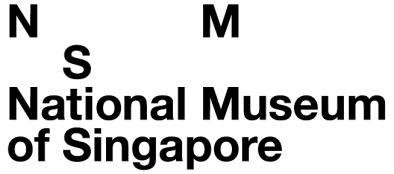 COPYRIGHT USE AGREEMENT FOR NATIONAL MUSEUM OF SINGAPORE RESOURCES (DIGITAL IMAGES, AUDIO-VISUAL MATERIALS AND OTHERS)Terms and Conditions for Use of National Museum Resources1. “Resources” herein refer to all audio and/or visual materials created by the National Museum of Singapore (NMS) or furnished by the museum to client or any audio and/or visual materials created by the client using the NMS artifacts whether captured or stored in photographic, magnetic, optical, electronic, digital, or any other medium.2. All resources will not be made use of or reproduced except for the specific purpose as stated. The client will be liable for copyright infringement, if the resources are used for a purpose in excess of what has been stated. All responsibility for use of image duplicates is hereby assumed by the client.3. Resources may not be altered in any way except by written approval of the Museum.4. Copyright usage permission is granted for only one-time usage. The right to this use is not transferable. Any subsequent use (including second printings, subsequent editions, paperback editions, foreign language editions etc.) constitutes re-usage and must be applied for in writing to NMS. An additional fee will be charged for re-use of an image.5. The client shall acknowledge NMS as the source of the images used in the specified purpose, with the applicable credit line, appearing on or near each image:Courtesy of the National Museum of Singapore, National Heritage Board (to be used when no fee has been applied)Collection of the National Museum of Singapore, National Heritage Board (to be used when fee has been applied)6. One copy of the final work (including printing and publication) must be sent to NMS for record-keeping and reference.7. We will process your request as soon as we receive your form.  The processing time will take about 14 working days.  8. NMS reserves the right to alter the charges and fees and/or cancel any orders without prior notice. NMS will refund any monies paid in the event of cancellation.I affirm that the resources requested will be reproduced only for the purposes as stated above and I acknowledge and accept the above terms and conditions.________________________________________(Name & Signature)_________________________________________________________________________Kindly complete this form, scan and email to NMS_IMAGE_REQUEST@nhb.gov.sg National Museum of Singapore, No 93, Stamford Road, Singapore 178897 Tel No 63323570Image copyright use agreement 2.12.2016Date :Name of Requester :Designation:Tel No :                                                              HP No :Email  :Organisation :Address :A)Project Nature/ Usage Purpose :B) If the image(s) is/are used for publicity channels (websites, portals, flyers, posters & etc) – for more details :Details of Requested Resources (Information may be obtained from Roots.sg - http://bit.ly/293hEP7):Details of Requested Resources (Information may be obtained from Roots.sg - http://bit.ly/293hEP7):Details of Requested Resources (Information may be obtained from Roots.sg - http://bit.ly/293hEP7):Sr NoDetails (title & attached image  if possible)Image Accession No 